Самостоятельные занятия на время дистанционного обучения в группе УУС 1 г.об.с 13 апреля 2020 года8 А,Б классРазминка – 15 минут.Каждое упражнение повторять по 15-20 разВыполнять в среднем темпе, без рывков.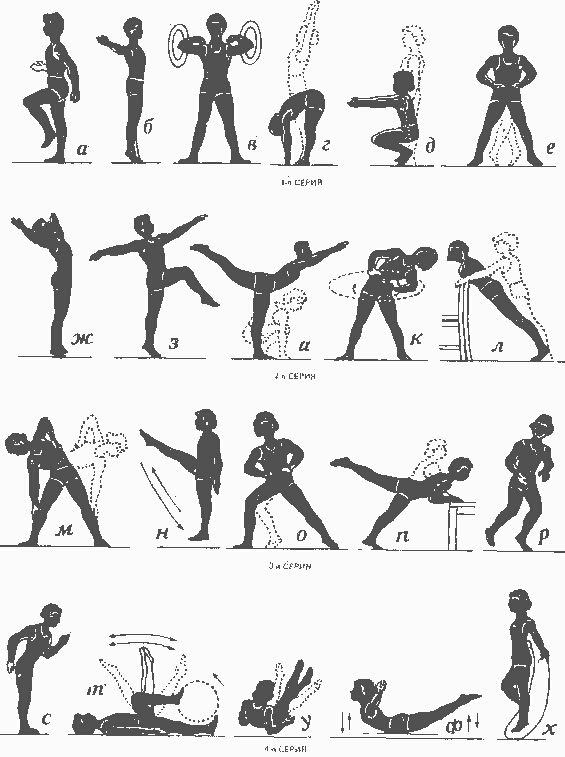 Основная часть – 40 минут. Упражнения ОФП.Пресс: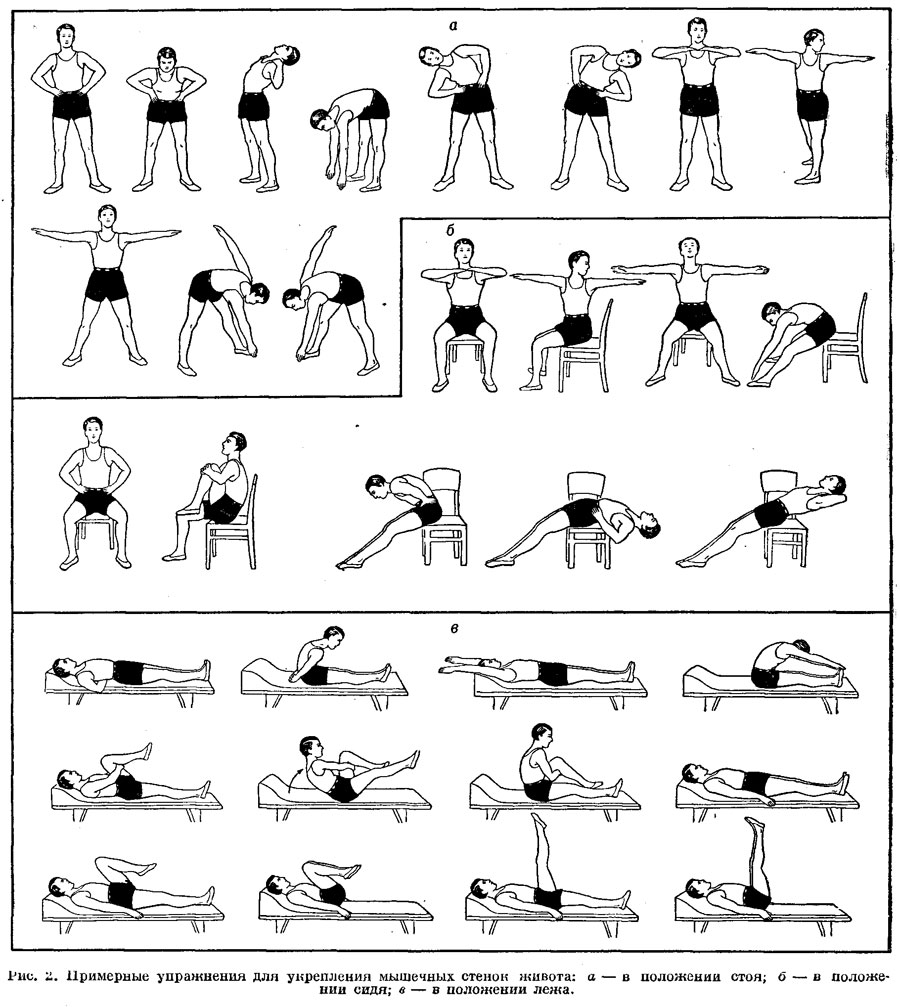  Упражнения для мышц спины:Упражнения для мышц ног: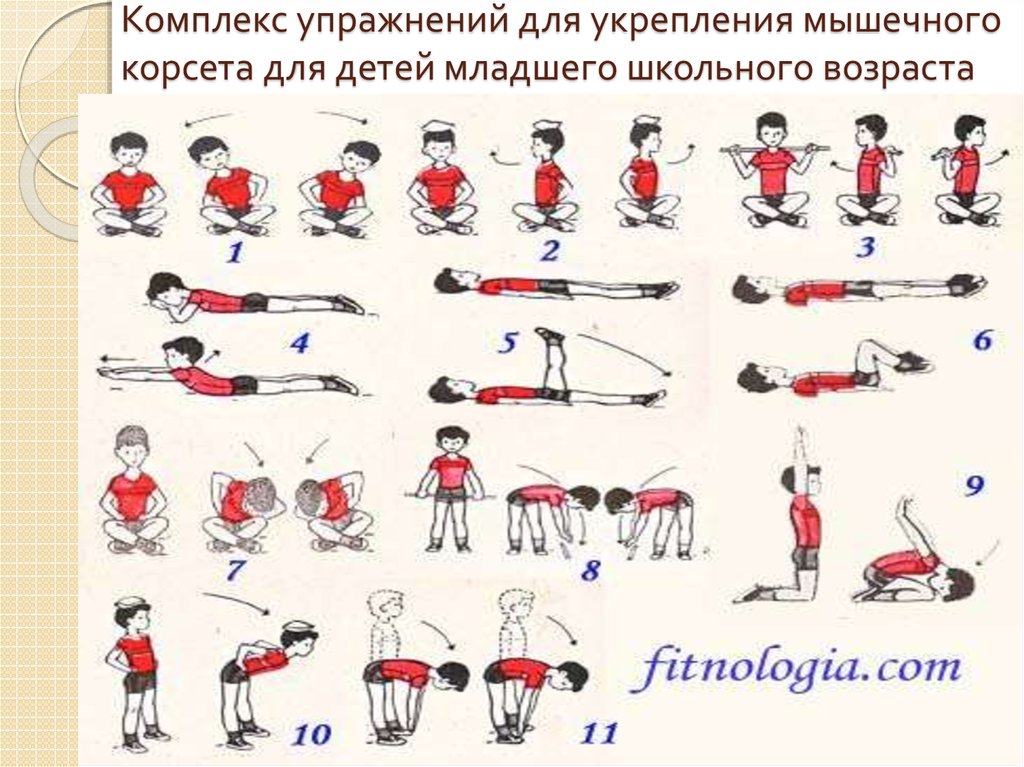 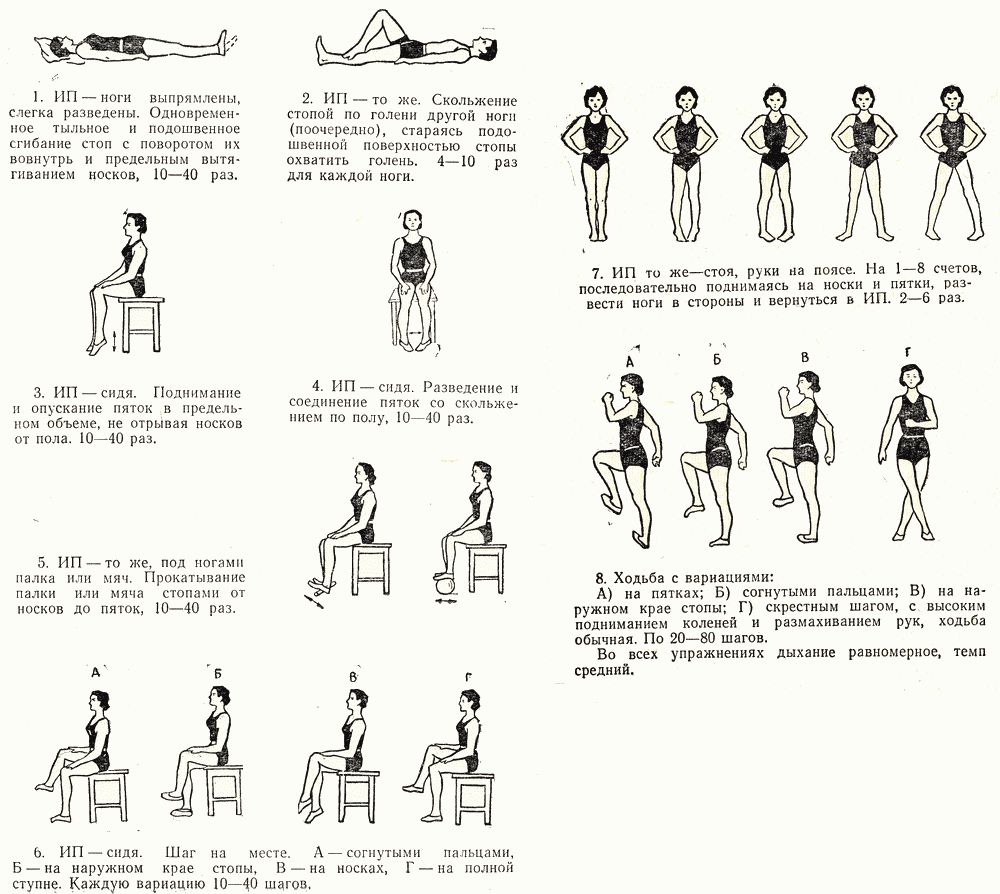 Заминка – 5 минут, ходьба на месте.